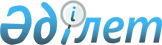 Қаратөбе аудандық мәслихатының кейбір шешімдерінің күші жойылды деп тану туралыБатыс Қазақстан облысы Қаратөбе аудандық мәслихатының 2020 жылғы 25 ақпандағы № 39-2 шешімі. Батыс Қазақстан облысының Әділет департаментінде 2020 жылғы 28 ақпанда № 6063 болып тіркелді
      Қазақстан Республикасының 2001 жылғы 23 қаңтардағы "Қазақстан Республикасындағы жергілікті мемлекеттік басқару және өзін-өзі басқару туралы" Заңына, Қазақстан Республикасының 2016 жылғы 6 сәуірдегі "Құқықтық актілер туралы" Заңына сәйкес Қаратөбе аудандық мәслихаты ШЕШІМ ҚАБЫЛДАДЫ:
      1. Осы шешімнің қосымшасына сәйкес Қаратөбе аудандық мәслихатының кейбір шешімдерінің күші жойылды деп танылсын.
      2. Аудандық мәслихат аппаратының басшысы (Ж.Жангазиев) осы шешімнің әділет органдарында мемлекеттік тіркелуін қамтамасыз етсін.
      3. Осы шешім алғашқы ресми жарияланған күнінен бастап қолданысқа енгізіледі
      1. Қаратөбе аудандық мәслихатының 2016 жылғы 22 сәуірдегі № 2-4 "Қаратөбе ауданында жиналыстар, митингілер, шерулер, пикеттер және демонстрацияларды өткізу тәртібін қосымша реттеу туралы" шешімі (Нормативтік құқықтық актілерді мемлекеттік тіркеу тізілімінде № 4391 тіркелген, 2016 жылы 20 мамырда "Қаратөбе өңірі" газетінде жарияланған);
      2. Қаратөбе аудандық мәслихатының 2016 жылғы 9 тамыздағы № 5-7 "Қаратөбе аудандық мәслихатының 2016 жылғы 22 сәуірдегі № 2-4 "Қаратөбе ауданында жиналыстар, митингілер, шерулер, пикеттер және демонстрацияларды өткізу тәртібін қосымша реттеу туралы" шешіміне өзгеріс енгізу туралы" шешімі (Нормативтік құқықтық актілерді мемлекеттік тіркеу тізілімінде № 4537 тіркелген, 2016 жылы 6 қыркүйекте "Әділет" ақпараттық-құқықтық жүйесінде жарияланған);
      3. Қаратөбе аудандық мәслихатының 2018 жылғы 21 желтоқсандағы № 24-4 "2019-2021 жылдарға арналған аудандық бюджет туралы" шешімі (Нормативтік құқықтық актілерді мемлекеттік тіркеу тізілімінде № 5484 тіркелген, 2019 жылы 9 қаңтарда Қазақстан Республикасының нормативтік құқықтық актілерінің эталондық бақылау банкінде жарияланған);
      4. Қаратөбе аудандық мәслихатының 2018 жылғы 29 желтоқсандағы № 25-3 "2019-2021 жылдарға арналған Қаратөбе, Сулыкөл ауылдық округтердің бюджеттері туралы" шешімі (Нормативтік құқықтық актілерді мемлекеттік тіркеу тізілімінде № 5513 тіркелген, 2019 жылы 22 қаңтарда Қазақстан Республикасының нормативтік құқықтық актілерінің эталондық бақылау банкінде жарияланған);
      5. Қаратөбе аудандық мәслихатының 2019 жылғы 15 наурыздағы № 28-3 "Қаратөбе аудандық мәслихатының 2018 жылғы 21 желтоқсандағы № 24-4 "2019-2021 жылдарға арналған аудандық бюджет туралы" шешіміне өзгерістер енгізу туралы" шешімі (Нормативтік құқықтық актілерді мемлекеттік тіркеу тізілімінде № 5580 тіркелген, 2019 жылы 3 сәуірде Қазақстан Республикасының нормативтік құқықтық актілерінің эталондық бақылау банкінде жарияланған);
      6. Қаратөбе аудандық мәслихатының 2019 жылғы 5 сәуірдегі № 29-1 "Қаратөбе аудандық мәслихатының 2018 жылғы 29 желтоқсандағы № 25-3 "2019-2021 жылдарға арналған Қаратөбе, Сулыкөл ауылдық округтердің бюджеттері туралы" шешіміне өзгерістер енгізу туралы" шешімі (Нормативтік құқықтық актілерді мемлекеттік тіркеу тізілімінде № 5615 тіркелген, 2019 жылы 16 сәуірде Қазақстан Республикасының нормативтік құқықтық актілері эталондық бақылау банкінде жарияланған);
      7. Қаратөбе аудандық мәслихатының 2019 жылғы 22 мамырдағы № 30-5 "Қаратөбе аудандық мәслихатының 2018 жылғы 21 желтоқсандағы № 24-4 "2019-2021 жылдарға арналған аудандық бюджет туралы" шешіміне өзгерістер енгізу туралы" шешімі (Нормативтік құқықтық актілерді мемлекеттік тіркеу тізілімінде № 5683 тіркелген, 2019 жылы 5 маусымда Қазақстан Республикасының нормативтік құқықтық актілерінің эталондық бақылау банкінде жарияланған);
      8. Қаратөбе аудандық мәслихатының 2019 жылғы 7 маусымдағы № 31-1 "Қаратөбе аудандық мәслихатының 2018 жылғы 29 желтоқсандағы № 25-3 "2019-2021 жылдарға арналған Қаратөбе, Сулыкөл ауылдық округтердің бюджеттері туралы" шешіміне өзгерістер енгізу туралы" шешімі (Нормативтік құқықтық актілерді мемлекеттік тіркеу тізілімінде № 5715 тіркелген, 2019 жылы 19 маусымда Қазақстан Республикасының нормативтік құқықтық актілерінің эталондық бақылау банкінде жарияланған);
      9. Қаратөбе аудандық мәслихатының 2019 жылғы 7 маусымдағы № 31-2 "Қаратөбе аудандық мәслихатының 2018 жылғы 21 желтоқсандағы № 24-4 "2019-2021 жылдарға арналған аудандық бюджет туралы" шешіміне өзгерістер енгізу туралы" шешімі (Нормативтік құқықтық актілерді мемлекеттік тіркеу тізілімінде № 5708 тіркелген, 2019 жылы 19 маусымда Қазақстан Республикасының нормативтік құқықтық актілерінің эталондық бақылау банкінде жарияланған);
      10. Қаратөбе аудандық мәслихатының 2019 жылғы 25 маусымдағы № 32-1 "Қаратөбе аудандық мәслихатының 2018 жылғы 29 желтоқсандағы № 25-3 "2019-2021 жылдарға арналған Қаратөбе, Сулыкөл ауылдық округтердің бюджеттері туралы" шешіміне өзгерістер енгізу туралы" шешімі (Нормативтік құқықтық актілерді мемлекеттік тіркеу тізілімінде № 5732 тіркелген, 2019 жылы 9 шілдеде Қазақстан Республикасының нормативтік құқықтық актілерінің эталондық бақылау банкінде жарияланған);
      11. Қаратөбе аудандық мәслихатының 2019 жылғы 4 қазандағы № 33-3 "Қаратөбе аудандық мәслихатының 2018 жылғы 21 желтоқсандағы № 24-4 "2019-2021 жылдарға арналған аудандық бюджет туралы" шешіміне өзгерістер енгізу туралы" шешімі (Нормативтік құқықтық актілерді мемлекеттік тіркеу тізілімінде № 5808 тіркелген, 2019 жылы 10 қазанда Қазақстан Республикасының нормативтік құқықтық актілерінің эталондық бақылау банкінде жарияланған);
      12. Қаратөбе аудандық мәслихатының 2019 жылғы 16 қазандағы № 34-1 "Қаратөбе аудандық мәслихатының 2018 жылғы 29 желтоқсандағы № 25-3 "2019-2021 жылдарға арналған Қаратөбе, Сулыкөл ауылдық округтердің бюджеттері туралы" шешіміне өзгерістер енгізу туралы" шешімі (Нормативтік құқықтық актілерді мемлекеттік тіркеу тізілімінде № 5833 тіркелген, 2019 жылы 21 қазанда Қазақстан Республикасының нормативтік құқықтық актілерінің эталондық бақылау банкінде жарияланған);
      13. Қаратөбе аудандық мәслихатының 2019 жылғы 29 қарашадағы № 35-1 "Қаратөбе аудандық мәслихатының 2018 жылғы 21 желтоқсандағы № 24-4 "2019-2021 жылдарға арналған аудандық бюджет туралы" шешіміне өзгерістер енгізу туралы" шешімі (Нормативтік құқықтық актілерді мемлекеттік тіркеу тізілімінде № 5869 тіркелген, 2019 жылы 5 желтоқсанда Қазақстан Республикасының нормативтік құқықтық актілерінің эталондық бақылау банкінде жарияланған);
      14. Қаратөбе аудандық мәслихатының 2019 жылғы 10 желтоқсандағы № 36-1 "Қаратөбе аудандық мәслихатының 2018 жылғы 29 желтоқсандағы № 25-3 "2019-2021 жылдарға арналған Қаратөбе, Сулыкөл ауылдық округтердің бюджеттері туралы" шешіміне өзгерістер енгізу туралы" шешімі (Нормативтік құқықтық актілерді мемлекеттік тіркеу тізілімінде № 5891 тіркелген, 2019 жылы 19 желтоқсанда Қазақстан Республикасының нормативтік құқықтық актілерінің эталондық бақылау банкінде жарияланған);
      15. Қаратөбе аудандық мәслихатының 2019 жылғы 25 желтоқсандағы № 37-1 "Қаратөбе аудандық мәслихатының 2018 жылғы 21 желтоқсандағы № 24-4 "2019-2021 жылдарға арналған аудандық бюджет туралы" шешіміне өзгерістер енгізу туралы" шешімі (Нормативтік құқықтық актілерді мемлекеттік тіркеу тізілімінде № 5910 тіркелген, 2019 жылы 31 желтоқсанда Қазақстан Республикасының нормативтік құқықтық актілерінің эталондық бақылау банкінде жарияланған).
					© 2012. Қазақстан Республикасы Әділет министрлігінің «Қазақстан Республикасының Заңнама және құқықтық ақпарат институты» ШЖҚ РМК
				
      Сессия төрағасы

Б. Койшекенов

      Мәслихат хатшысы

К. Суйеугалиев
Қаратөбе аудандық мәслихатының
2020 жылғы 25 ақпандағы № 39-2
шешіміне қосымша